Pracovní listPotřeba, motivace, záměrOdpadkoví hrdinové________________________________________________________POTŘEBAAnalýza současné situace, rešerše dostupných zdrojů, rešerše již provedených podobných projektů, zájem o téma, předběžné zajištění dostatečného počtu účastníků. Potřebou se rozumí důvod, proč by měl být projekt realizován, zda je smysluplný, odůvodněný a podobně.Příklad 1: Ve škole nejsou žádné školní noviny a žáci nemají možnost se poutavou cestou dozvědět o tom, co se ve škole děje.Příklad 2: Park před školou je plný odpadků, proto nám 12 lidí řeklo, že tam nechce sedět o polední pauze, jinak by si tam sedli s obědem nebo i s učením.Příklad 3: Zeptali jsme se 8 spolužáků ve třídě, zda ví, kde všude mohou využít slevy na ISIC, a zjistili jsme, že všichni vědí pouze o 3 možnostech, jak kartičku využívat. Když jsme jim řekli o dalších možnostech a kolik mohou ušetřit, sdělili nám, že jim tyto informace chybí a že je pro ně přínosné to vědět.MOTIVACEMotivace projektového týmu, motivace účastníků, motivace užší nebo širší komunity, případně dalších zapojených osob či institucí.Je vhodné upozornit žáky na to, že motivace by měla být patrná z více zdrojů (proč to dělám já, co mi to přinese, proč to dělá spolužák, proč by se měl někdo chtít do projektu zapojit a podobně).ZÁMĚRPlán aktivit, výběr metod a forem realizace, kritéria hodnocení, potřebné zdroje na realizaci (personální i hmotné, případně finanční).Záměrem se rozumí již konkrétní aktivity, které řeší potřebu, důvody, proč by měl být projekt realizován.Příklad 1: V rámci projektu vzniknou online školní noviny na Instagramu, které budou pravidelně (1× za 14 dní) informovat o aktuálním dění ve škole (nabídky školních bufetů, akce ve škole, brigády v okolí školy a podobně).Příklad 2: Pravidelně první pondělí v měsíci vyrazíme ve skupině 7 lidí uklidit park před školou, aby se z něj stalo místo, kde se mohou spolužáci naobědvat, případně se zde učit.Příklad 3: Vytvořit instagramový profil, kde budeme každý týden informovat alespoň o 1 možnosti, jak využít průkazku ISIC. Profil budeme sdílet pomocí našich spolužáků, kamarádů a požádáme o přesdílení vybraných příspěvků již 2 úspěšné profily ve škole.Vyberte si ve skupinkách (ideálně 2–5 členů) 2 témata, která vás zajímají, případně problémy, které vás trápí. Zkuste navrhnout, jaká je vaše potřeba, motivace k řešení situace, případně k samotné realizaci. Následně navrhněte projektový záměr k danému tématu.POTŘEBA: MOTIVACE: ZÁMĚR:  Autor: Tomáš Botlík Nuc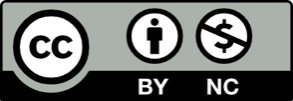 Toto dílo je licencováno pod licencí Creative Commons [CC BY-NC 4.0]. Licenční podmínky navštivte na adrese [https://creativecommons.org/choose/?lang=cs]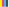 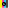 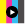 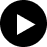 